Муниципальное бюджетное общеобразовательное учреждение«Открытая (сменная) общеобразовательная школа №6»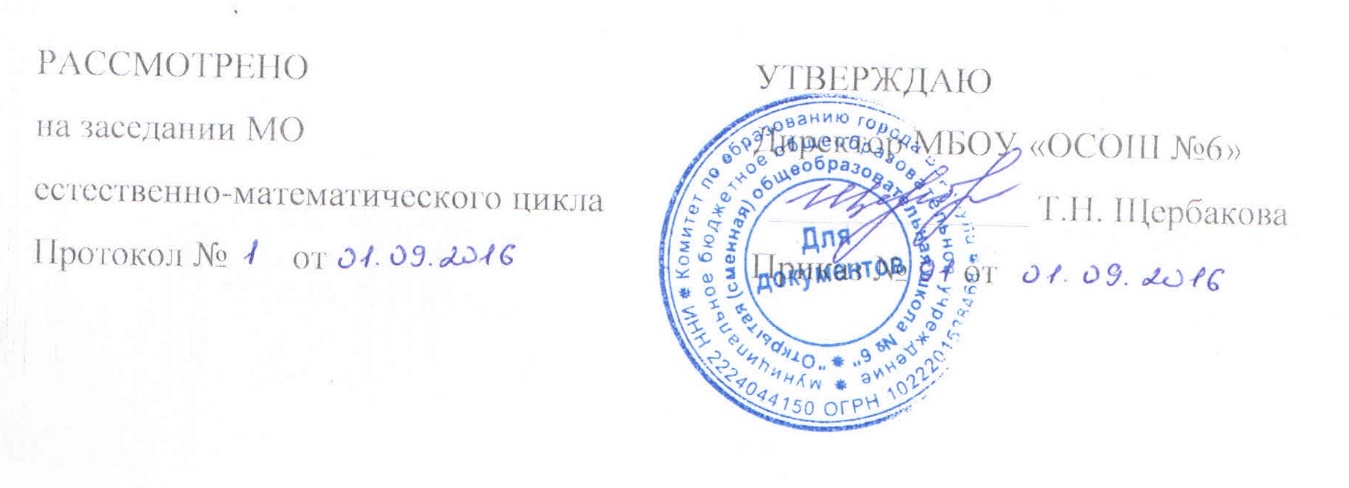 Рабочая программапо учебному предмету«Физика»для 8 классаосновного общего образования(очно – заочная форма обучения)	Составитель: Задорожняя Ирина Эрвиновна,учитель физикиБарнаул 2016СОДЕРЖАНИЕПояснительная запискаРабочая программа учебного предмета «Физика» для 8 класса составлена на основе Федерального компонента государственного образовательного стандарта (2004), Примерной программы основного  общего образования по  физике, Основной образовательной программы МБОУ «О(с)ОШ №6», программы по физике для 7-9  классов авторов Е.М. Гутника, А.В. Перышкина.Преподавание ведется по  учебникам:  Физика: учеб. для 8 кл. общеобразоват. учреждений / А.В.Перышкин – М.: Дрофа, 2009- 2012,2014. Общая характеристика учебного предмета «Физика»  Школьный курс физики – системообразующий для естественно-научных учебных предметов, поскольку физические законы лежат в основе содержания курсов химии, биологии, географии и астрономии.   Цели и задачи физического образования на уровне основного общего образования Изучение физики в 8 классе направлено на достижение следующих целей:освоение знаний о тепловых, электромагнитных явлениях; величинах, характеризующих эти явления, законах, которым они подчиняются, о методах научного познания природы и формирование на этой основе представлений о физической картине мира;овладение умениями проводить наблюдения природных явлений, описывать и обобщать результаты наблюдений, использовать простые измерительные приборы для изучения физических явлений; представлять результаты наблюдений или измерений с помощью таблиц, графиков и выявлять на этой основе эмпирические зависимости; применять полученные знания для объяснения разнообразных природных явлений и процессов, принципов действия важнейших технических устройств, для решения физических задач;развитие познавательных интересов, интеллектуальных и творческих способностей в процессе решения интеллектуальных проблем, физических задач и выполнения экспериментальных исследований; способности к самостоятельному приобретению новых знаний по физике  в соответствии с жизненными потребностями и интересами; воспитание убежденности в познаваемости окружающего мира, в необходимости разумного использования достижений науки и технологий для дальнейшего развития человеческого общества, уважения к творцам науки и техники; отношения к физике как к элементу общечеловеческой культуры;использование  полученных знаний и умений для решения практических задач повседневной жизни, обеспечения безопасности своей жизни.	В задачи обучения физики входят:развитие мышления учащихся, формирование у них потребности самостоятельно приобретать и применять знания, наблюдать и объяснять физические явления;овладение школьными знаниями об экспериментальных фактах, понятиях, законах, теориях, методах физической науки; о современной научной картине мира; усвоение школьниками идей единства строения материи и неисчерпаемости процесса ее познания, понимание роли практики в познании физических явлений и законов;формирование познавательного интереса к физике и технике, развитие творческих способностей, осознанных мотивов учения; подготовка к продолжению образования и сознательному выбору профессии. Место учебного предмета «Физика»Преподавание учебного предмета «Физика» представляет распределение учебных часов в соответствии с содержанием ФК ГОС.Федеральный базисный учебный план для общеобразовательных учреждений Российской Федерации отводит 210 часов для обязательного изучения физики на ступени основного общего  образования, в том числе в 7, 8 и 9 классах по 70 учебных часов из расчета 2 учебных часа в неделю. Программа А.В.Перышкина, Е.М.Гутника «Физика. 7-9 классы» также рассчитана на 70 часов.  В открытой (сменной) общеобразовательной школе в 8 классе рабочих недель в году - 35. Рабочая программа для 8 класса рассчитана на 2 часа в неделю, то есть на 70 (35 недель×2 часа) часов  в год. Имеющийся в авторской программе резерв свободного учебного времени в объёме 4 часов используется для обобщающего повторения после изучения всех разделов.В программе по физике для 8 классов А.В.Перышкина, Е.М.Гутник указано общее количество часов, отведенных на изучение тем, а конкретизация тем уроков в рабочей программе осуществлялась в соответствии с тематическим планированием по физике для 8 класса автора Е.М. Гутник.Требования к уровню подготовки обучающихся В результате изучения физики ученик 8 класса  должен
      знать/понимать:      уметь:Тематическое планирование учебного предмета «Физика»8 класс – 70 часов (35 нед. – 2 ч./ нед.)Учебно-методическое обеспечение образовательного процессаПримерная  программа основного  общего образования по физике/ Программы для общеобразовательных учреждений. Физика. Астрономия. 7 – 11 кл./сост. В.А.Коровин, В.А.Орлов. – 3-е изд., пересмотр. – М.: Дрофа, 2010Программа  по физике для 7-9  классов. Е.М. Гутник, А.В. Перышкин /Программы  для общеобразовательных учреждений. Физика. Астрономия: 7-11 классы / сост. В.А. Коровин, В.А. Орлов. -3-е изд., пересмотренное.- М.: Дрофа, 2010Физика: учеб. для 8 кл. общеобразоват. учреждении / А.В. Перышкин – М.: Дрофа, 2009  – 2012, 2014 Физика. 8 кл.: тематическое и поурочное  планирование к учебнику  А.В. Перышкина «Физика .8 класс»/Е.М. Гутник, Е.В. Рыбакова, Е.В. Шаронина; под ред. Е.М. Гутник. - М.: Дрофа, 2005Физика. 8 класс. Дидактические материалы /А. Е. Марон, Е. А. Марон.-М.:Дрофа,2013Сборник задач по физике.7-8 кл./ В.И. Лукашик , Е.В. Иванова - М.: Издательство «Просвещение», 2011Приложение  к  рабочей программе по учебному предмету «Физика» для 8 классаСписок лабораторных работ для 8 классаЛабораторные работы для 8 класса, утвержденные на заседании МОЛабораторная работа №1 «Исследование изменения со временем температуры остывающей воды»Цель: Определить некоторые закономерности при охлаждении горячих тел. (формулируется обучающимися самостоятельно)Оборудование: стакан с горячей водой, термометр, секундомер.Ход работы:Определите цену деления термометра.Налейте в стакан горячую воду массой 100 – 150 г.Поместите термометр в воду и каждую минуту снимайте его показания. Результаты измерений занесите в таблицу.По полученным данным постройте график изменения температуры с течением времени, при этом по оси ОХ отмечайте время, а по оси ОУ – температуру.Сравните изменения температуры воды, произошедшие за одну из первых и одну из последних минут процесса остывания. Сделайте вывод о том, равномерно ли остывает вода в области более высоких и более низких температур. В области каких температур вода остывает быстрее?При работе с термометром следует выполнять следующие правила:показания необходимо снимать, располагая термометр на уровне глаз;помещать термометр непосредственно в вещество, температура которого измеряется.Лабораторная работ №4 « Измерение относительной влажности воздуха»Цель: Определить относительную влажность воздуха в классной комнате.Оборудование: два термометра или психрометр, психрометрическая таблица.Ход работы:1. В начале урока налейте воду в резервуар термометра, обернутого марлей (см. рисунок).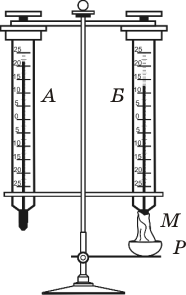 2. Выждав минут 20-25 (пока показания влажного термометра перестанут изменяться), определите показания сухого и влажного термометров.3. Найдите разность показаний сухого и влажного термометров.4. С помощью психрометрической таблицы определите относительную влажность воздуха.5. Сделайте  вывод: что вы измеряли и какой получен результат.Оборудование для лабораторных работ 8 класс.Лабораторная работа № 1.«Исследование изменения со временем температуры остывающей воды воды»Оборудование: стакан с горячей водой, термометр, часы, мензурка.Лабораторная работа № 2.«Сравнение количеств теплоты при смешивании воды разной температуры»Оборудование: калориметр, мензурка, термометр, горячая и холодная вода.Лабораторная работа № 3.«Измерение удельной теплоемкости твердого тела»Оборудование: калориметр, мензурка, термометр, горячая и холодная вода, весы, металлический цилиндр.Лабораторная работа № 4.«Измерение относительной влажности воздуха»  Оборудование: два термометра или психрометр, психрометрическая таблица.Лабораторная работа № 5.«Сборка электрической цепи и измерение силы тока в её различных участках»Оборудование: источник тока, лампа на подставке, ключ, амперметр, соединительные провода.Лабораторная работа № 6.«Измерение напряжения на различных участках электрической цепи»Оборудование:  источник тока,  резисторы -2 шт., лампа на подставке, ключ, вольтметр, соединительные провода.Лабораторная работа № 7.«Регулирование силы тока реостатом»Оборудование: источник тока, реостат, резистор, амперметр, вольтметр, соединительные провода.Лабораторная работа № 8.«Определение  сопротивления проводника при помощи амперметра и вольтметра»Оборудование: источник тока, реостат, резистор, амперметр, вольтметр, ключ, соединительные провода.Лабораторная работа № 9.«Измерение  мощности электрического тока»Оборудование: источник тока, реостат, резистор, амперметр, вольтметр, ключ, соединительные провода, секундомер.Лабораторная работа № 10.«Сборка электромагнита и испытание его действия»Оборудование: источник тока, реостат, ключ, соединительные провода, компас, детали для сборки электромагнита.Лабораторная работа № 11«Изучение электрического двигателя постоянного тока».Оборудование: модель электродвигателя, источник тока, ключ, соединительные провода.Лабораторная работа № 12«Получение изображения при помощи линзы и измерение её фокусного расстояния».Оборудование: Источник тока, лампочка, экран, собирающая линза, линейка.Демонстрационное оборудование.  8 класс.Тепловые явленияКалориметрыНаборы тел по калориметрииНабор для исследования изопроцессов в газах (А, Б)Набор веществ для исследования плавления и отвердеванияНабор полосовой резиныНагреватели электрическиеЭлектрические и магнитные явленияАмперметры лабораторные с пределом измерения 2А для измерения в цепях постоянного токаВольтметры лабораторные с пределом измерения 6В для измерения в цепях постоянного токаКлючи замыкания токаКатушка – мотокКомпасыКомплекты проводов соединительныхНабор прямых и дугообразных магнитовМиллиамперметрыМультиметры цифровыеНабор по электролизуНаборы резисторов проволочныеПотенциометрПрибор для наблюдения зависимости сопротивления металлов от температурыРеостаты ползунковыеПроволока высокоомная на колодке для измерения удельного сопротивленияЭлектроосветители с колпачкамиЭлектромагнитные колебания и волныЭлектромагниты разборные с деталямиДействующая модель двигателя-генератораНабор по изучению возобновляемых источников энергииОптические явленияЭкраны со щельюПлоское зеркалоКомплект линзПрибор для измерения длины световой волны с набором дифракционных решетокНабор дифракционных решетокИсточник света с линейчатым спектромПояснительная  записка  ……………………………………………..3Тематическое  планирование ………………………………………...6Учебно-методическое обеспечение ………..……………………….9      • смысл понятий: физическое явление, физический закон, вещество, взаимодействие, электрическое поле;      • смысл физических величин: внутренняя энергия, температура, количество теплоты, удельная теплоемкость, влажность воздуха, электрический заряд, сила электрического тока, электрическое напряжение, электрическое сопротивление, работа и мощность электрического тока, фокусное расстояние линзы;      • смысл физических законов: сохранения энергии в тепловых процессах, сохранения электрического заряда, Ома для участка электрической цепи, Джоуля—Ленца, прямолинейного распространения света, отражения света;      • описывать и объяснять физические явления: диффузию, теплопроводность, конвекцию, излучение, испарение, конденсацию, кипение, плавление, кристаллизацию, электризацию тел, взаимодействие электрических зарядов, взаимодействие магнитов, действие магнитного поля на проводник с током, тепловое действие тока, электромагнитную индукцию, отражение, преломление и дисперсию света;      • использовать физические приборы и измерительные инструменты для измерения физических величин: расстояния, промежутка времени, массы, силы, давления, температуры, влажности воздуха, силы тока, напряжения, электрического сопротивления, работы и мощности электрического тока;      • представлять результаты измерений с помощью таблиц, графиков и выявлять на этой основе эмпирические зависимости: температуры остывающего тела от времени, силы тока от напряжения на участке цепи, угла отражения от угла падения света, угла преломления от угла падения света;      • выражать результаты измерений и расчетов в единицах Международной системы;      • приводить примеры практического использования физических знаний о тепловых, электромагнитных явлениях;      • решать задачи на применение изученных физических законов;      • осуществлять самостоятельный поиск информации естественнонаучного содержания с использованием различных источников (учебных текстов, справочных и научно-популярных изданий, компьютерных баз данных, ресурсов Интернета), ее обработку и представление в разных формах (словесно, с помощью графиков, математических символов, рисунков и структурных схем);использовать приобретенные знания и умения в практической деятельности и повседневной жизни для обеспечения безопасности в процессе использования транспортных средств, электробытовых приборов, электронной техники; контроля за исправностью электропроводки, водопровода, сантехники и газовых приборов в квартире; рационального применения простых механизмов.Содержание учебного предмета «Физика»№ п/пТема Кол-во часов Тема №1 «Тепловые явления. Изменение агрегатных состояний вещества»23Тепловые явления 121 Тепловое движение. Температура12Внутренняя энергия13Способы изменения внутренней энергии тела14Теплопроводность. Конвекция15Излучение. Особенности различных способов теплопередачи в природе и технике16Количество теплоты. Единицы количества теплоты. Лабораторная работа «Исследование изменения со временем температуры остывающей воды»17Удельная теплоёмкость 18Расчет количества теплоты, необходимого для нагревания  тела или выделяемого им при охлаждении.  Лабораторная работа «Сравнение количеств теплоты при смешивании воды разной температуры»19Лабораторная работа «Измерение удельной теплоемкости твердого тела»110Энергия топлива. Удельная теплота сгорания топлива111Закон сохранения и превращения энергии в механических и тепловых процессах112Контрольная работа №1 по теме «Тепловые явления»1Изменение агрегатных состояний вещества1113Агрегатные состояния вещества.  Плавление и отвердевание кристаллических тел. График плавления и отвердевания114Удельная теплота плавления115Решение задач. Кратковременная контрольная  работа №2 по теме «Нагревание и плавление кристаллических тел»116Испарение. Поглощение энергии при испарении жидкости и выделение ее при конденсации пара117Относительная влажность воздуха и её измерение. Психрометр. Лабораторная работа «Измерение относительной влажности воздуха»118Кипение. Температура кипения и ее зависимость от давления. Удельная теплота парообразования119Объяснение изменений агрегатных состояний на основе молекулярно-кинетических представлений120Преобразования энергии в тепловых машинах. Двигатель внутреннего сгорания121Паровая турбина. КПД теплового двигателя122Решение задач. Подготовка к контрольной работе123Контрольная работа №3 по теме «Изменение агрегатных состояний вещества»1Тема №2 «Электрические явления»2724Электризация тел при соприкосновении. Взаимодействие заряженных тел. Два рода зарядов. 125Электроскоп. Проводники и непроводники электричества126Электрическое поле127Делимость электрического заряда. Строение атомов128Объяснение  электрических явлений129 Электрический ток. Источники электрического тока. Кратковременная контрольная работа №4 по теме «Электризация тел. Строение атомов»130Электрическая цепь и ее составные части131Электрический ток в металлах. Действия электрического тока. Направление тока132Сила тока. Единицы силы тока133Амперметр. Измерение силы тока. Лабораторная работа «Сборка электрической цепи и измерение силы тока в её различных участках»134Электрическое напряжение. Вольтметр. Измерение напряжения135Электрическое сопротивление проводников. Единицы сопротивления. Лабораторная работа «Измерение напряжения на различных участках электрической цепи»136Зависимость силы тока от напряжения. Закон Ома для участка цепи137Расчет сопротивления проводников. Удельное сопротивление138Реостаты. Лабораторная работа «Регулирование силы тока реостатом»139Лабораторная работа «Определение сопротивления проводника при помощи амперметра и вольтметра». Решение задач140Последовательное соединение проводников 141Параллельное соединение проводников142Решение задач на закон Ома для участка цепи, последовательное и параллельное соединение проводников143Работа  электрического тока.  Кратковременная контрольная работа №5 по теме «Электрический ток. Соединение проводников»144Мощность электрического тока145Лабораторная работа  «Измерение мощности  и работы электрического тока в электрической лампе»146Нагревание проводников электрическим током. Закон Джоуля-Ленца147Лампа накаливания. Электрические нагревательные приборы148Короткое замыкание. Предохранители149Повторение материала  темы «Электрические явления»150Контрольная работа №6 по теме  «Электрические  явления»1Тема №3 «Электромагнитные явления»751Магнитное поле. Магнитное поле прямого тока. Магнитные линии152Магнитное поле катушки с током. Электромагниты. Лабораторная работа «Сборка электромагнита и испытание его действия»153Применение электромагнитов154Постоянные магниты. Магнитное поле  постоянных магнитов. Магнитное поле Земли155Действие магнитного поля на проводник с током. Электрический двигатель156Лабораторная работа «Изучение электрического двигателя постоянного тока». Повторение темы «Электромагнитные явления»157Устройство электроизмерительных приборов. Кратковременная контрольная работа №7 по теме «Электромагнитные явления»1Тема №4 «Световые явления»958Источники света. Распространение света159Отражение света. Закон отражения света160Плоское зеркало161Преломление света162Линза. Оптическая сила линзы163Изображения, даваемые линзой164Лабораторная работа «Получение изображения при помощи линзы»165Контрольная работа №8 по теме  «Световые явления»166Повторение1		Резервное время		Резервное время467Обобщающее повторение168Обобщающее повторение169Обобщающее повторение170Обобщающее повторение1Итого66ч+4чНазваниеКлассИсточникЛ.Р. №1«Исследование изменения со временем температуры остывающей воды»8Утверждена на МОЛ.Р. №2«Сравнение количеств теплоты при смешивании воды разной температуры»8Физика -8; стр.169стр.220 (н)Л.Р. №3«Измерение удельной теплоемкости твердого тела»8Физика -8; стр.170стр.221(н)Л.Р. №4«Измерение относительной влажности»8Утверждена на МО, стр.222(н)Л.Р. №5«Сборка электрической цепи и измерение силы тока в её различных участках»8Физика -8; стр.171стр.224(н)Л.Р. №6«Измерение напряжения на различных участках электрической цепи»8Физика -8; стр.172стр.225(н)Л.Р. №7«Регулирование силы тока реостатом»8Физика -8; стр.173стр.226(н)Л.Р. №8«Определение сопротивления проводника при помощи амперметра и вольтметра»8Физика -8; стр.174стр.227(н)Л.Р. №9«Измерение мощности и работы электрического тока в электрической лампе»8Физика -8; стр.175стр.228(н)Л.Р. №10«Сборка электромагнита и испытание его действия»8Физика -8; стр.175стр.229(н)Л.Р. №11«Изучение электрического двигателя постоянного тока»8Физика -8; стр.176стр.230(н)Л.Р. №12«Получение изображения при помощи линзы и измерение её фокусного расстояния»8Физика -8; стр.176стр.230-231(н)t, мин012345678910t, оС